СОВЕТ ДЕПУТАТОВ МУНИЦИПАЛЬНОГО ОБРАЗОВАНИЯ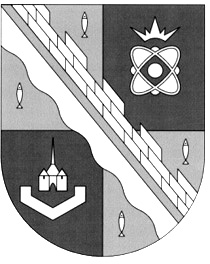 СОСНОВОБОРСКИЙ ГОРОДСКОЙ ОКРУГ ЛЕНИНГРАДСКОЙ ОБЛАСТИ(ТРЕТИЙ СОЗЫВ)Р Е Ш Е Н И Еот 07.08.2019 года № 130В связи с внесением изменений в Устав муниципального образования Сосновоборский городской округ Ленинградской области совет депутатов Сосновоборского городского округаР Е Ш И Л:1. Внести следующие изменения в «Перечень муниципальных должностей и должностей муниципальной службы органов местного самоуправления Сосновоборского городского округа с ненормированным рабочим (служебным) днем и об установлении дополнительного оплачиваемого отпуска в качестве компенсации за работу в условиях ненормированного рабочего (служебного) дня», утвержденный решением совета депутатов от 31.05.2017 № 71:1.1. пункт 1.1 изложить в новой редакции:«1.1. Муниципальные должности (лица, замещающие муниципальные должности на постоянной основе в совете депутатов Сосновоборского городского округа):- председатель совета депутатов Сосновоборского городского округа;- заместитель председателя совета депутатов Сосновоборского городского округа.»1.2. пункт 1.2 изложить в новой редакции:«1.2. Муниципальные должности (лица, замещающие муниципальные должности в контрольно-счетной палате Сосновоборского городского округа):- председатель контрольно-счетной палаты Сосновоборского городского округа;»1.3. в пункте 1.3 исключить из текста абзац второй.2. Настоящее решение вступает в силу со дня официального обнародования на сайте городской газеты «Маяк» и подлежит применению со дня начала работы вновь избранного состава совета депутатов Сосновоборского городского округа четвертого созыва.3. Решение официально обнародовать на сайте городской газеты «Маяк».Заместитель председателясовета депутатов                                                                      Н.П. Сорокин«О внесении изменений в «Перечень муниципальных должностей и должностей муниципальной службы органов местного самоуправления Сосновоборского городского округа с ненормированным рабочим (служебным) днем и об установлении дополнительного оплачиваемого отпуска в качестве компенсации за работу в условиях ненормированного рабочего (служебного) дня»